NUM 14					Les décimaux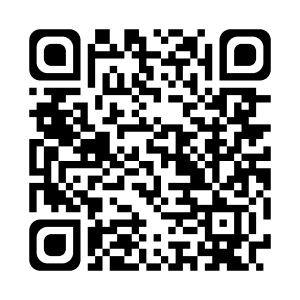 Un nombre à virgule est un nombre décimal composé d’une partie entière et d’une partie décimale.Ex : 	26 , 145          2 , 002Lire un nombre décimal.Je peux lire un nombre de différentes manières.Ex : 	26 , 145	« Vingt-six unités et cent quarante-cinq millièmes. »	« Vingt-six virgule cent quarante-cinq. »	2 , 002	« Deux unités et deux millièmes. »	« Deux virgule deux millièmes. »Je sais ma leçon si…NUM 14 Je sais lire un nombre décimal et l’écrire en lettres.NUM 14 Je sais écrire un nombre décimal en chiffres.NUM 14 Je sais repérer la partie entière et la partie décimale d’un nombre décimal.NUM 14 Je connais le nom des colonnes de la partie décimale.                  PARTIE ENTIÈRE                  PARTIE ENTIÈRE,PARTIE DÉCIMALEPARTIE DÉCIMALEPARTIE DÉCIMALE101,DizainesUnités,DixièmesCentièmesMillièmes26,1452,002,